УКРАЇНА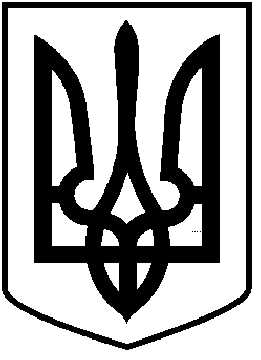 ЧОРТКІВСЬКА  МІСЬКА  РАДА                 ДВАДЦЯТЬ ДРУГА СЕСІЯ СЬОМОГО СКЛИКАННЯ      РІШЕННЯ                               від 12 травня  2017 року                                                             № 636м. ЧортківПро  затвердження  Програми  підтримки благодійної  служби милосердя  « Карітас» в м. Чорткові на 2017-2019роки      З метою  покращення  матеріального становища незахищених верств населення , які перебувають на повному забезпеченні у стаціонарному  відділенні благодійної служби милосердя « Карітас», керуючись  статтею 26  Закону України «Про місцеве самоврядування в Україні», міська рада   ВИРІШИЛА:1.Затвердити Програму підтримки благодійної служби милосердя         « Карітас» в м. Чорткові на 2017-2019 роки ( додається).2.Фінансовому управлінню міської ради забезпечити фінансування Програми в межах коштів, передбачених бюджетом міста.3.Копію рішення направити в фінансове управління, відділ бухгалтерського обліку та звітності міської ради, БСМ « Карітас»	4.Контроль за виконанням рішення покласти на постійну комісію міської ради  з гуманітарних питань та соціального захисту громадян.  Міський  голова                                                          Володимир  ШМАТЬКО